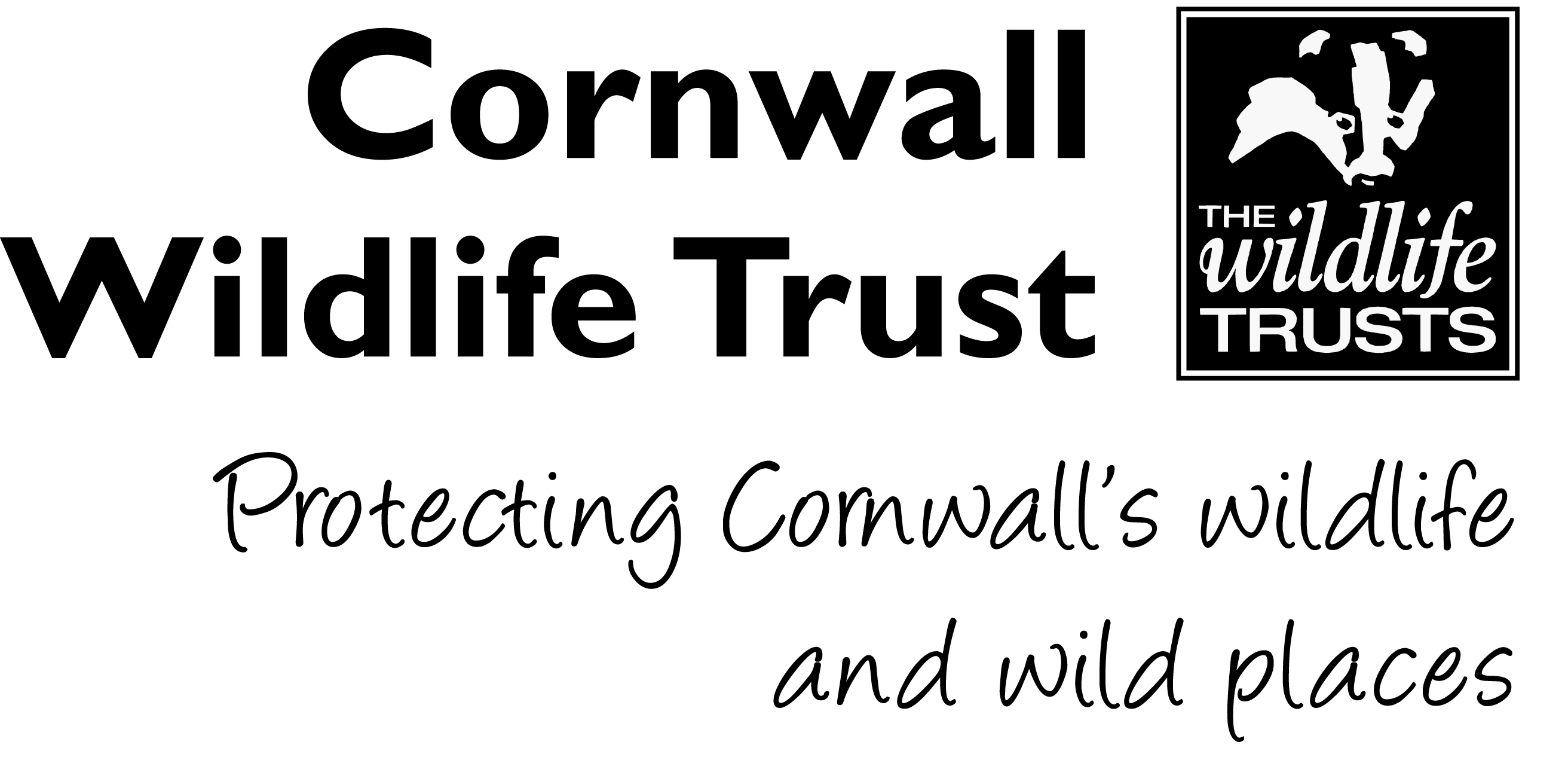 1.	Who Volunteer Role:      		Calendar Admin AssistantDepartment:  			People and Engagement  Office:  				Allet, TruroSupport Officer: 			Community Fundraising Officer  Type of Role: 			Part time, Flexible 2.	When Application Deadline:		31st  January 2020Start date:		13th February 2020 2.	Volunteer Role Our charity calendar is one of our biggest fundraising projects at Cornwall Wildlife Trust, and we need some help contacting, recording and updating our stockists. This role is perfect for someone who is confident speaking on the phone, computer literate and ready to promote our beautiful calendar.Calendars are distributed in Easter, so this role would best suit someone available once a week between February – April (Monday preferred but this is flexible) with other administration work available after this period if the candidate is interested. Any travel expenses will be covered inline with Cornwall Wildlife Trust’s volunteer expenses policy.3.	ActivitiesInvoicing business sponsors of the CalendarContacting businesses to stock 2021 calendarRecording and updating retailers on excel spreadsheets and web-based programsRecording and updating calendar sales Filing all documents from businesses4. The Skills You Need Well-developed IT skills with a working knowledge and understanding of Excel and Microsoft suiteProficient use of telephone & taking business callsConfident and happy to speak to new people and businesses; promoting Cornwall Wildlife Trust and our CalendarA love for Cornwall Wildlife Trust!